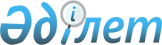 О подписании Соглашения между Агентством Республики Казахстан по статистике и Министерством статистики и анализа Республики Беларусь о сотрудничестве в области статистикиПостановление Правительства Республики Казахстан от 6 июля 2004 года N 741      Правительство Республики Казахстан постановляет: 

      1. Согласиться с подписанием Соглашения между Агентством Республики Казахстан по статистике и Министерством статистики и анализа Республики Беларусь о сотрудничестве в области статистики. 

      2. Настоящее постановление вступает в силу со дня подписания.       Премьер-Министр 

      Республики Казахстан  

Соглашение 

        между Агентством Республики Казахстан 

  по статистике и Министерством статистики 

   и анализа Республики Беларусь 

о сотрудничестве в области статистики(Официальный сайт МИД РК - Вступило в силу с даты подписания)      Агентство Республики Казахстан по статистике и Министерство статистики и анализа Республики Беларусь (далее - Стороны), 

      будучи взаимно заинтересованы в развитии сотрудничества в области статистики, расширении обмена информацией и усилении взаимодействия в работе статистических органов государств Сторон, 

      согласились о нижеследующем:  

Статья 1       Стороны осуществляют сотрудничество в следующих формах: 

      обмен статистическими публикациями по методическим и специальным вопросам статистических обследований; 

      обмен статистическими изданиями и публикациями (например, ежегодниками, сборниками, бюллетенями и сообщениями) о социально-экономической ситуации и ее развитии в государствах Сторон; 

      обмен опытом по использованию компьютерной техники, включая структуру и менеджмент банков статистических данных и введения новых информационных технологий; 

      обмен информацией о новых методах в области статистики и адаптации статистических методов к требованиям современного информационного общества; 

      обмен имеющимся опытом по вопросам внедрения системы национальных счетов; 

      взаимодействие в вопросах участия  в международных программах и проектах.  

Статья 2       Стороны по мере необходимости будут обмениваться опытом работы и обсуждать вопросы, возникающие в ходе выполнения настоящего Соглашения.  

Статья 3       В целях углубления дальнейшей координации деятельности в рамках настоящего Соглашения в необходимых случаях Стороны могут создавать рабочую группу из своих представителей.  

Статья 4       Информация, полученная Сторонами в рамках настоящего Соглашения, не может быть передана третьим сторонам без письменного согласия Стороны, предоставившей информацию.  

Статья 5       В настоящее Соглашение могут быть внесены изменения и дополнения по взаимному согласию Сторон, которые оформляются отдельными протоколами, являющимися неотъемлемыми частями настоящего Соглашения.  

Статья 6       В случае возникновения споров по толкованию или применению положений настоящего Соглашения Стороны будут разрешать их путем переговоров и консультаций.  

Статья 7       Настоящее Соглашение вступает в силу с даты его подписания и действует в течение трех лет. Срок действия настоящего Соглашения будет продлеваться на последующие трехлетние сроки, если одна из Сторон не менее чем за шесть месяцев до истечения соответствующего срока письменно не уведомит другую Сторону о своем намерении прекратить его действие. 

      В случае возникновения разногласий при толковании настоящего Соглашения Стороны будут обращаться к тексту на русском языке.       Подписано в ________"__" ____ 2004 года в двух подлинных экземплярах, каждый на казахском, белорусском и русском языках, причем все тексты имеют одинаковую силу. 

         За Агентство                 За Министерство 

  Республики Казахстан           статистики и анализа 

      по статистике               Республики Беларусь 
					© 2012. РГП на ПХВ «Институт законодательства и правовой информации Республики Казахстан» Министерства юстиции Республики Казахстан
				